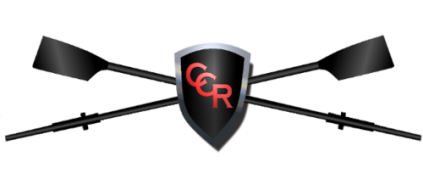 Capital City RowingBoard of DirectorsMeeting MinutesDate:  December 4, 2017Time Scheduled:  6:30 pm – 8:30 pmLocation:  SMASHBURGERAttendeesBoard Members Present:	Diana Oropallo		Yvette Mignon	Jennifer Parker		Cherish JonesKathy Bartlett		Gayle CarltonCarrie Stolp		Michael HaireJennifer Portero	Tracie ParkerBoard Members Absent:	Cindy Hoogerheyde	Angela Andrews	Dan Newman		Jennifer Womble		Jennie BramQuorum Present (Yes/No):  	YesCoaches Present:	Brett Tillotson	Danny Shapiro	JonMichael FrancisCall to Order:	6:30 pmAgenda ItemsNovember Meeting MinutesMotion to approve minutes made by Jennifer Portero, seconded - Kathy Bartlett.  Motion passed President’s Report – Carrie StolpFlowersThank you for the flowers in recognition of the death of my father, heartfelt gesture. Christmas ParadeSuccess, great opportunity to expand the existence of CCR into the community.  Thanks to the captains and all rowers for participating.  *Key – to turn in application earlier next year, will definitely put on calendar for next year.  Good time had by all.  Timeline for Elections – updateVote will be held in JanuaryWill be losing three senior parentsOnce the Nominating Committee has the slate, it will be sent out for votingVP Administration Report – Diana OropalloRed Elephant Share NightWent fairly well, made $200Panera Bread share night scheduled for December 14, must present flierBoston Butt FundraiserFebruary 3, headed by Chuck StubbsOne central location for pickup, 3-4:00 pm Information will be sent out on how process will be handled120 is the max amount that will be cookedJanuary Open House at Lake HallWill be scheduled in correlation to Club RushJanuary 26 (tentative date) High School Focus 4:45 to 5:15Opportunity for rowers to invite friends out to the lake and see firsthand what a practice looks like and have an opportunity to speak with the coaches.   Will send emails to interested parties from past Open HousesVP Operations Report – Jennifer PorteroPlant RegattaWill leave Stein Mart early, one day eventSpring PlansFebruary 10, Southern Indoor Sprints – MelbourneOpen to entire teamStorage UnitDiscussion to rent a storage unit for trailer and items, outdoor unit for trailer and enclosed unit for items at Extra Space Storage located at 1406 Capital Circle NE $148 monthly (budget will cover it)Motion made by Diana Oropallo to rent the unit monthly for the storage of the trailer and CCR items.Yvette Mignon second.  Motion passed. Captains ReportsWomen’s Team – Boo Oropallo and Laura ReevesLaura brought up naming of the boat and what the process will be.Naming of the boat will be done by March 17, so that the boat is named for the spring racing season. Capital Campaign will end in regards to the naming of the boat by the end of February.  If no donor has given the appropriate funds to name the boat the entire team will have the opportunity to name the boat.  There will be a boat naming ceremony at the CCR Lake Talquin Regatta on March 17.Men’s Team – Kessler Bartlett and Mason Lea (no report)Coaches’ ReportMen’s team – Danny ShapiroAll going well, mixing up the younger and older rowersFall assessment went well, Thanksgiving week vacation hurt , a lot kids gone the entire week, encouraging opportunities to stay in shape over long breaksWomen’s team – JonMichael FrancisNovember testing went well as a team, pleased with attendance but break did disrupted trainingPlant will be a good experience Getting ready for winter trainingBrett Tillotson - Coaches Convention recap  All coaches able to attend, Taylor and Brandon went to Level One Workshops and Brett, Danny and JM attended Level Three WorkshopsAll coaches now US certifiedVery informative, many renown coaches giving workshops and talksBeneficial   – a lot of insight into training, reinvigorating to a coach, tangible learningMiddle school not going on right now, 90% finished with scheduling of coachesCommittee Reports – if anyFundraising – Kathy BartlettFirst letter of request went out, hoping to coordinate an alumni event over the holidays, past presidents will be contactedAny money raised will go towards Capital Campaign Apparel – Cindy Hoogerheyde (no report)Policy and Procedures – Michael HaireShooting for January meeting, in good shape as long as we stick to the current policies and procedures, nothing needs to be addressed at this timeBanquet – Gayle CarltonMay 6th at University Center ClubChaperone – Tracie ParkerArrive at 6:00 Stein Mart for a 6:20 departurePublic RelationsYvette Mignon discussed the opportunity for the Team to appear on 411 Team, 5-6 kids appearing on the show to speak on the air about CCR, another way to network CCR to the community.  Will work with Coaches for dates and who will participate.  Concluding regular business a motion was made by Diana Oropallo to adjourn, seconded by Jennifer Portero.  Motion carried.   Meeting Adjourned at 7:32Next Meeting:  January 8, 6:30 